Special educational needs and disability reforms: Technical consultation on transitional arrangementsThank you for taking the time to let us have your views. 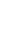 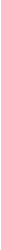 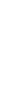 